Messwasserpumpe M1 / M2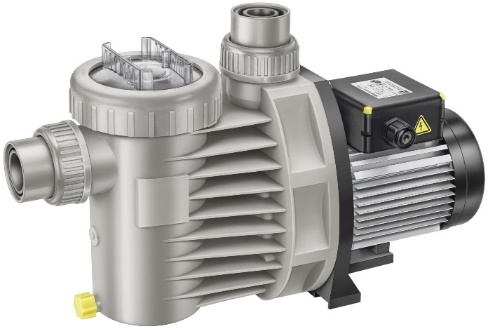 Pumpenausführung- horizontale, selbstansaugende Blockpumpe mit integriertem Fasernfänger- Balg-Gleitringdichtung auf Kunststoff-Laufradnabe montiert - Motor- bzw. Pumpenwelle kommt mit dem im Kreislauf befindlichen Wasser nicht in 
   Berührung  Motor- Wechselstrommotor 230 V- Schutzart IPX5- elektrische Trennung________________________________________________________________WerkstoffausführungGehäuse 					PPGehäusedeckel				PP TV 40Laufrad					PA 66 GF 30/PCSaugsieb					PPDeckel						PC, transparent/PA 66 GF 30Klebemuffe					PVC	Gleitringdichtung				Kohle/Keramik/NBRSchrauben					Edelstahl 1.4571FabrikatHersteller					SPECKBaureihe					MesswasserpumpePumpenbezeichnung/Typ			____________________Betriebsverhältnisse			M1				M2Förderstrom					_____ m³/h			_____ m³/hFörderhöhe					_____ m			_____ mMotorDrehzahl					2.800 min-1			2.800 min-1Leistungsaufnahme P1			0,35 kW			0,45 kWLeistungsabgabe P2				0,18 kW			0,25 kWSpannung					230 V, 50 Hz			230 V, 50 HzAnschlüsseSauganschluss				Ø 32 mm (Verschraubung mit Einlegeteilen)Druckanschluss				Ø 25 mm (Verschraubung mit Einlegeteilen)HerstellerAdresse	SPECK Pumpen Verkaufsgesellschaft GmbHHauptstraße 3, 91233 Neunkirchen am SandKontakt	Tel.: +49 9123 949-0Fax: +49 9123 949-260E-Mail: info@badu.de 